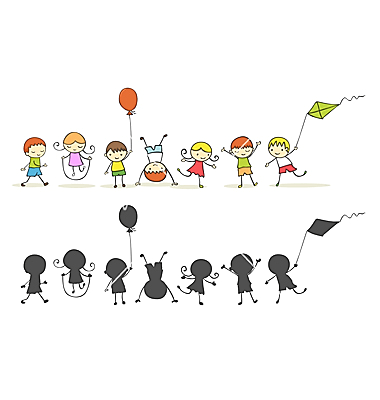 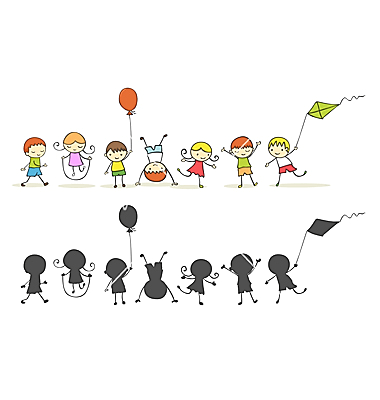 Why are we excited about Family Fun for our Grade 1-2 kids & families?Parents and kids will have time to play fun games.You will have a chance to meet your child’s school friends.While kids are supervised, parents will have time to talk with each other!It’s all led by parents, with some volunteer help.Something special is bound to happen.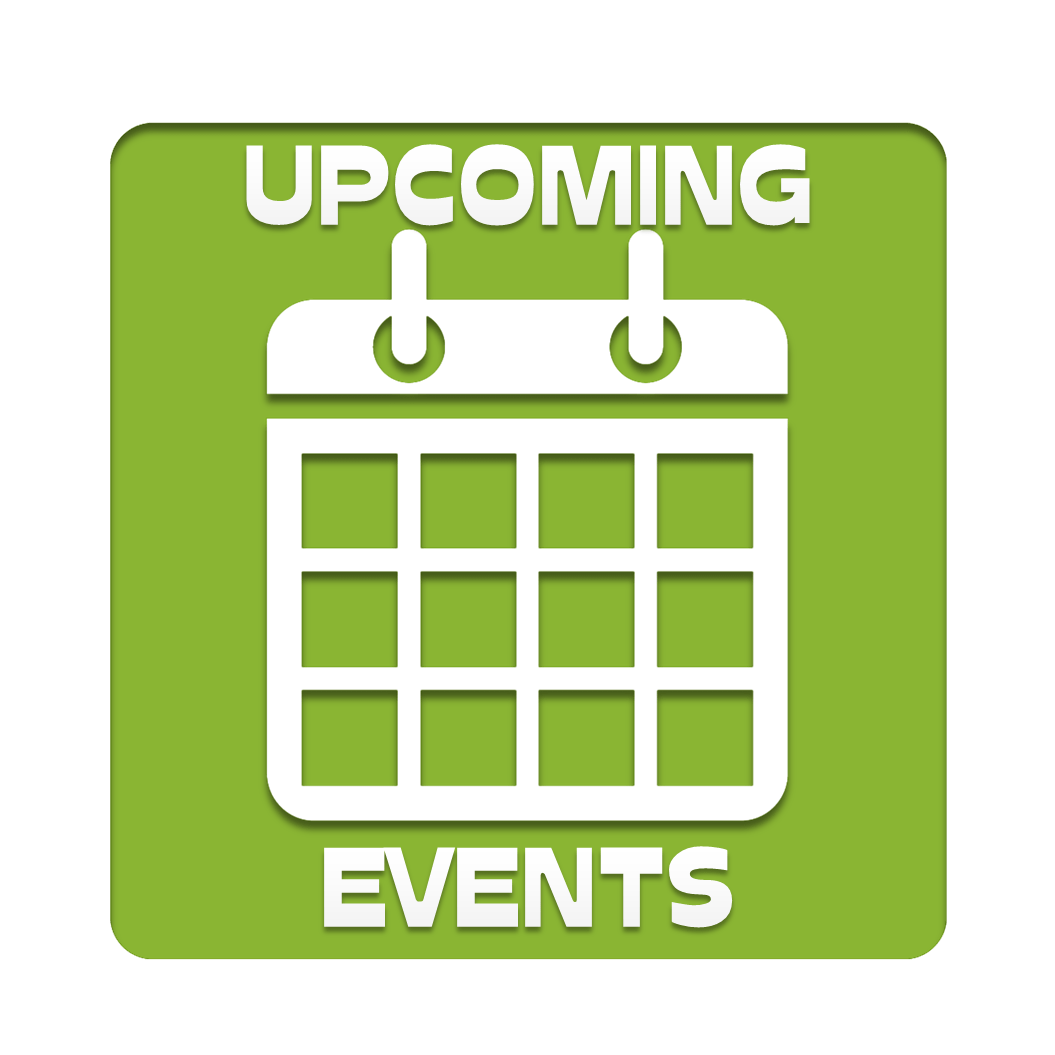 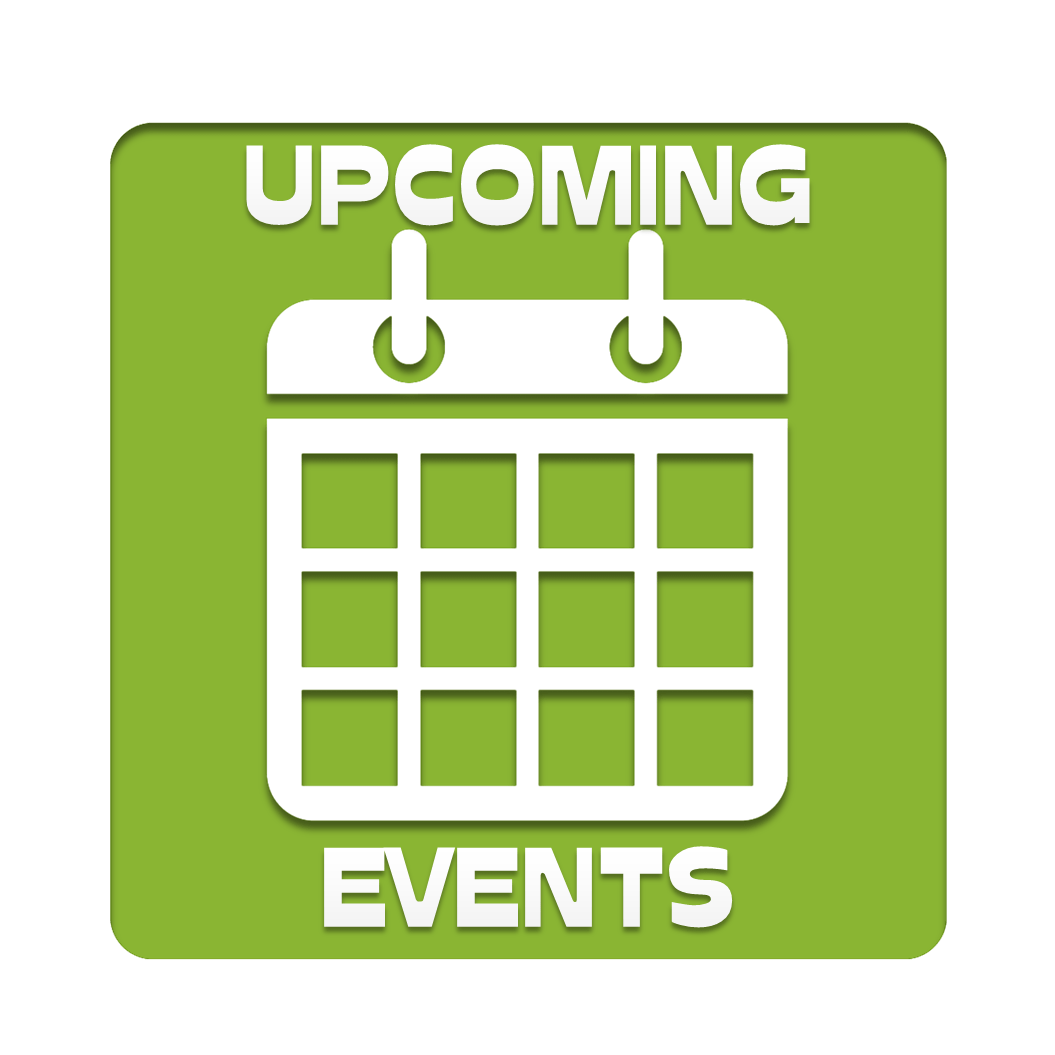 Date:   ________Time:   ________Place:  ________________________________________Bring all your family!Your child and I really hope you will come.Sincerely,Teacher SignatureTeacher Name and Room Number